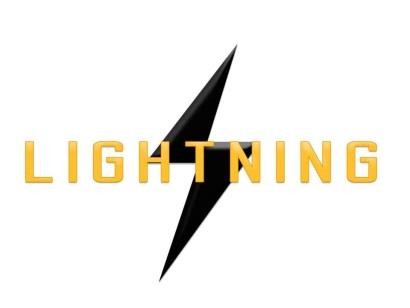 Lightning Ventures Inc.Suite700-838 W Hastings Street, Vancouver, BC, V6C 0A6LIGHTNING VENTURES ANNOUNCES LIFTING OF MANAGEMENT CEASE TRADE ORDERVANCOUVER, CANADA, September 12th, 2017 – Lightning Ventures Inc. (CSE: LVI) (Frankfurt: 1HM) is pleased to announce that it has filed its annual financial statements and management’s discussion and analysis for the year ended March 31, 2017, together with the related certifications, and thus the Management Cease Trade Order imposed by the British Columbia Security Commission on August 1, 2017 was lifted pursuant to National Policy 12-203.About Lightning VenturesLightning Ventures Inc. (CSE: LVI) (Frankfurt: 1HM) is an oil and gas industrial services company.  It operates a specialty manufacturing business based in Hobbs, New Mexico through its subsidiary Lightning Industries, Inc., which provides products to enhance efficiency and increase the production of oil and gas wells.Further information about Lightning Ventures is available under its profile on the SEDAR website www.sedar.com and at www.lightningind.com.For further information on the Company, please contact:Donald RainwaterChief Executive OfficerLightning Ventures Inc.Telephone: 210-535-5700Email: don@rainwater-investments.comNeither the Canadian Securities Exchange nor its Market Regulator (as that term is defined in the policies of theCanadian Securities Exchange) accepts responsibility for the adequacy or accuracy of this release.